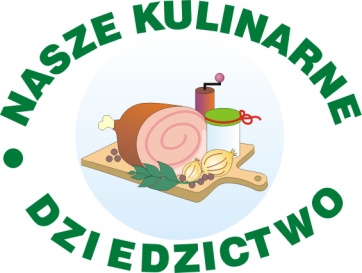 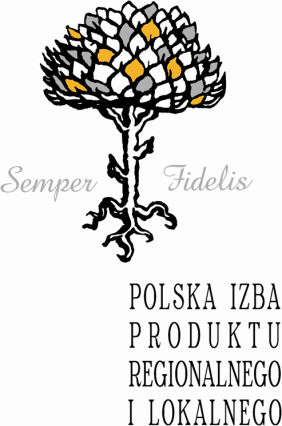 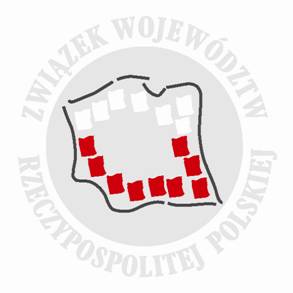 REGULAMIN XV EDYCJI KONKURSU „NASZE KULINARNE DZIEDZICTWO –SMAKI REGIONÓW” na najlepszy regionalny produkt żywnościowy.Organizatorem konkursu na szczeblu centralnym jest Polska Izba ProduktuRegionalnego i Lokalnego w partnerstwie ze Związkiem Województw RP. Organizatorami konkursu na szczeblach regionalnych są Samorządy województw we współpracy z Polską Izbą Produktu Regionalnego i Lokalnego.CEL KONKURSU1. Identyfikacja i zgromadzenie wiedzy o oryginalnych regionalnych produktach żywnościowych, wytwarzanych w gospodarstwach i przez lokalnych rzemieślników.2. Poszukujemy produktów specyficznych, charakterystycznych dla danego regionu, które mogąstać się jego wizytówką.3. Upowszechnianie wiedzy o możliwości wykorzystania walorów specyficznych, regionalnychproduktów w ofercie lokalnego rolnictwa, turystyki (a w szczególności – agroturystyki) oraz rzemiosła i przetwórstwa.4. Nominacja konkursowych produktów do katalogu rodzimej żywności wyjątkowej jakości orazwskazanie na możliwość ubiegania się przez laureatów konkursu o odpowiednią prawną ochronę,zgodną ze standardami obowiązującymi w UE.PRZEDMIOT KONKURSUPrzez żywnościowe produkty regionalne rozumiemy surowce lub wyroby, które mogą byćprzeznaczone do bezpośredniego spożycia lub sporządzania potraw. Regionalne produkty musząbyć związane z określonym obszarem geograficznym, charakteryzować się szczególnymi cechami, często wynikającymi ze specyficznych warunków klimatycznych i glebowych regionu, z którego pochodzą. Powinny być wytwarzane w małej skali, tradycyjnymi metodami, wywodzić się z tradycji i kultywowanych w danym regionie zwyczajów oraz powinny być od dawna znane w okolicy.Produkty będą oceniane w następującychkategoriach:Produkty regionalne pochodzenia zwierzęcegoPodkategorie:Produkty i przetwory mięsneProdukty i przetwory z rybProdukty mleczneMiodyProdukty regionalne pochodzenia roślinnegoPodkategorie:Przetwory owocowePrzetwory warzywneProdukty zbożowe Wyroby cukierniczeNapoje regionalnePodkategorie:Napoje bezalkoholoweNapoje alkoholowe IV. Inne produkty regionalne w szczególności łączące produkty roślinne ze zwierzęcymi (np.farsze).Konkurs zostanie podzielony na 2 etapy:Etap I: Pracownik KPODR Minikowo przeanalizuje karty zgłoszeniowe według poniższych kryteriów:Rzetelnie uzupełniona karta zgłoszeniowa – 0-10 pktDowody na oryginalność i związek z regionem ( kserokopia przepisu ze starodruku, zapis wywiadu ustnego) – 0-5 pktKomercjalizacja produktu. Czy dany produkt można legalnie zakupić? – 0-5 pktStosowanie technik marketingowych służących promocji produktów – 0-5 pkt*każdy uczestnik musi uzyskać minimum 15 pktEtap II: Analiza kart zgłoszeniowych przez Polską Izbę Produktu Regionalnego i LokalnegoNagrody:Jury konkursu, po ocenie i degustacji zaprezentowanych na finałach regionalnych produktów przyzna: po jednej nagrodzie głównej w każdej podkategorii wyróżni po 2 produkty w każdej kategorii. Jury zastrzega sobie inny podział nagród.  Zasady udziału w konkursieW konkursie mogą wziąć udział wszyscy ci, którzy przedstawią produkty spełniające warunkipodanej wyżej definicji oraz przyślą wypełnione karty zgłoszenia do konkursu.Przebieg konkursu1. Przesłanie przez koordynatorów regionalnych wypełnionych KART ZGŁOSZENIA PRODUKTU. Karty powinny wpłynąć najpóźniej na dwa tygodnie przed finałem w danym regionie, na adres: Polska Izba Produktu Regionalnego i Lokalnego,00-023 Warszawa, ul. Widok 20 lok. 1 z dopiskiem: „Nasze Kulinarne Dziedzictwo-Smaki Regionów”". Wzór formularza dostępny jest w urzędach marszałkowskich, ośrodkach doradztwa rolniczego, w siedzibie Polskiej Izby Produktu Regionalnego i Lokalnego oraz na stronie internetowej: www.produktyregionalne.pl2. Jeden producent może zgłosić jeden produkt w każdej kategorii.3. Łączna liczba produktów biorących udział w każdym regionie nie może przekroczyć 80.3. Zgłoszone produkty powinny być zaprezentowane na finałach regionalnych nie późniejniż do 4 września br. 4. Przedstawiciele Komisji Konkursowych dokonają na finałach regionalnych nominacji nagrodzonych produktów do nagrody „Perła 2016”.Do nominacji do nagrody „Perły" na finałach regionalnych mogą również kandydować te produkty, które otrzymały I, II nagrodę lub wyróżnienie w poprzednich edycjach konkursu „Nasze Kulinarne Dziedzictwo".Spośród nominowanych w finałach regionalnych produktów, Kapituła Krajowa Konkursu dokona wyboru produktów odznaczonych statuetką „Perła 2016”.Skład Komisji Konkursowych i Kapituły Krajowej do wglądu w siedzibie Polskiej Izby Produktu Regionalnego i Lokalnego.5. Krajowy Finał Konkursu, polegający na uroczystości wręczenia statuetki „Perły", odbędziesię w Poznaniu, w czasie trwania Międzynarodowych Targów Spożywczych Polagra Food, we wrześniu br.6. Lista laureatów zostanie umieszczona na stronach: www.produktyregionalne.pl Wszyscy laureaci „Pereł", ze wszystkich edycji, otrzymają propozycję udziału w ekspozycji swoich produktów wraz z możliwością ich sprzedaży w czasie trwania Targów, na specjalnie wydzielonych stoiskach w ramach Pawilonu „Smaki Regionów”. Nagroda „Klucz do Polskiej Spiżarni”Wzorem lat ubiegłych, Kapituła Krajowa wybierze laureatów „Klucza do Polskiej Spiżarni”, przyznawanego osobom szczególnie zasłużonym w regionach dla wspierania kulinarnego dziedzictwa, promocji i budowy rynku produktów regionalnych, lokalnych i tradycyjnych. Zgłoszenia z regionów kandydatów do nagrody „Klucz do Polskiej Spiżarni” należy przysyłać (z uzasadnieniem oraz opisem dokonań i fotografiami zgłaszanych osób) do dnia 4.09.2016 r. „Klucze do Polskiej Spiżarni” zostaną również wręczone w czasie Wielkiego Finału XVI edycji konkursu „Nasze Kulinarne Dziedzictwo-Smaki Regionów” .  